17. Bunjil’s Cave near Stawell, Victoria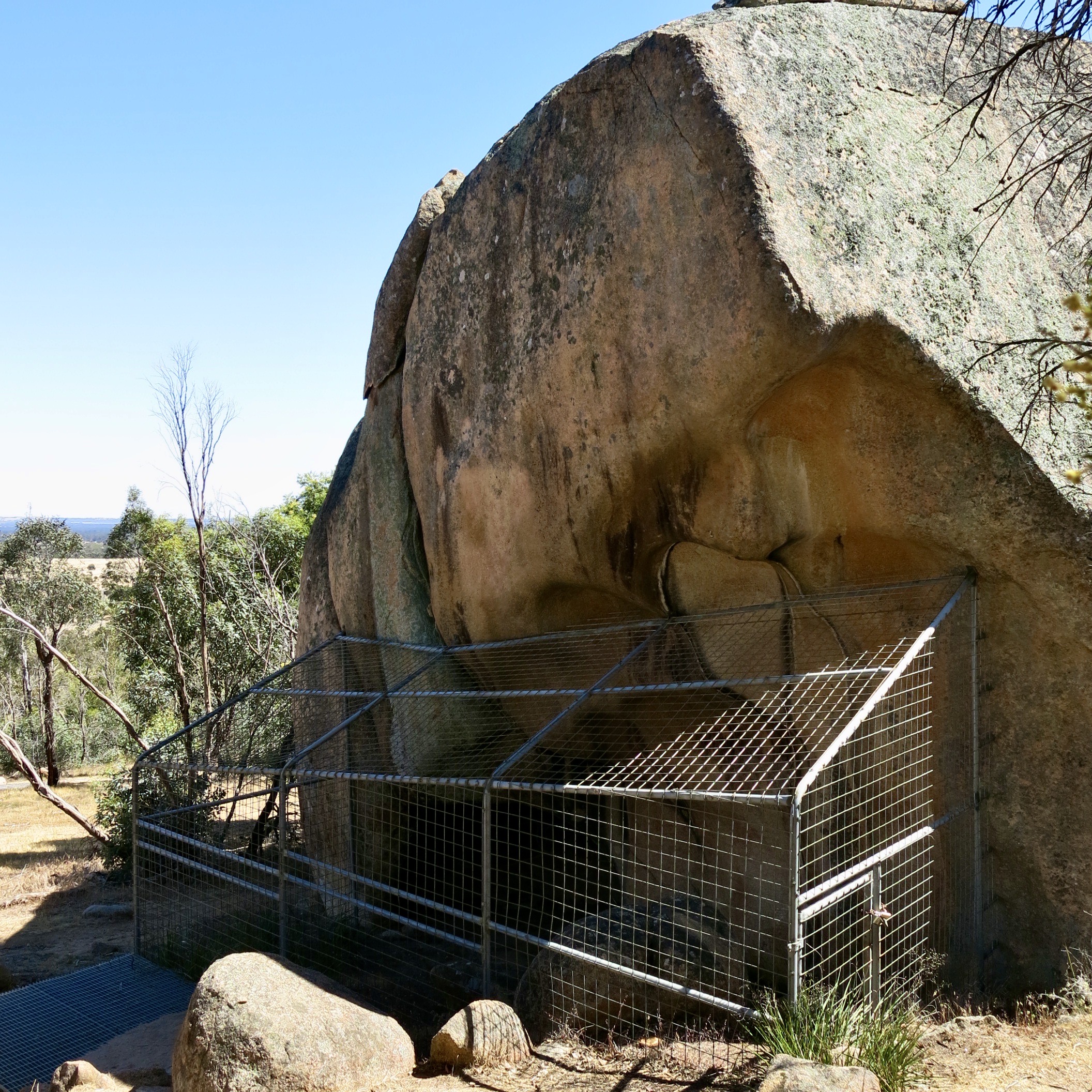       Photo: R. Barz 201818. Bunjil and His Two Dingoes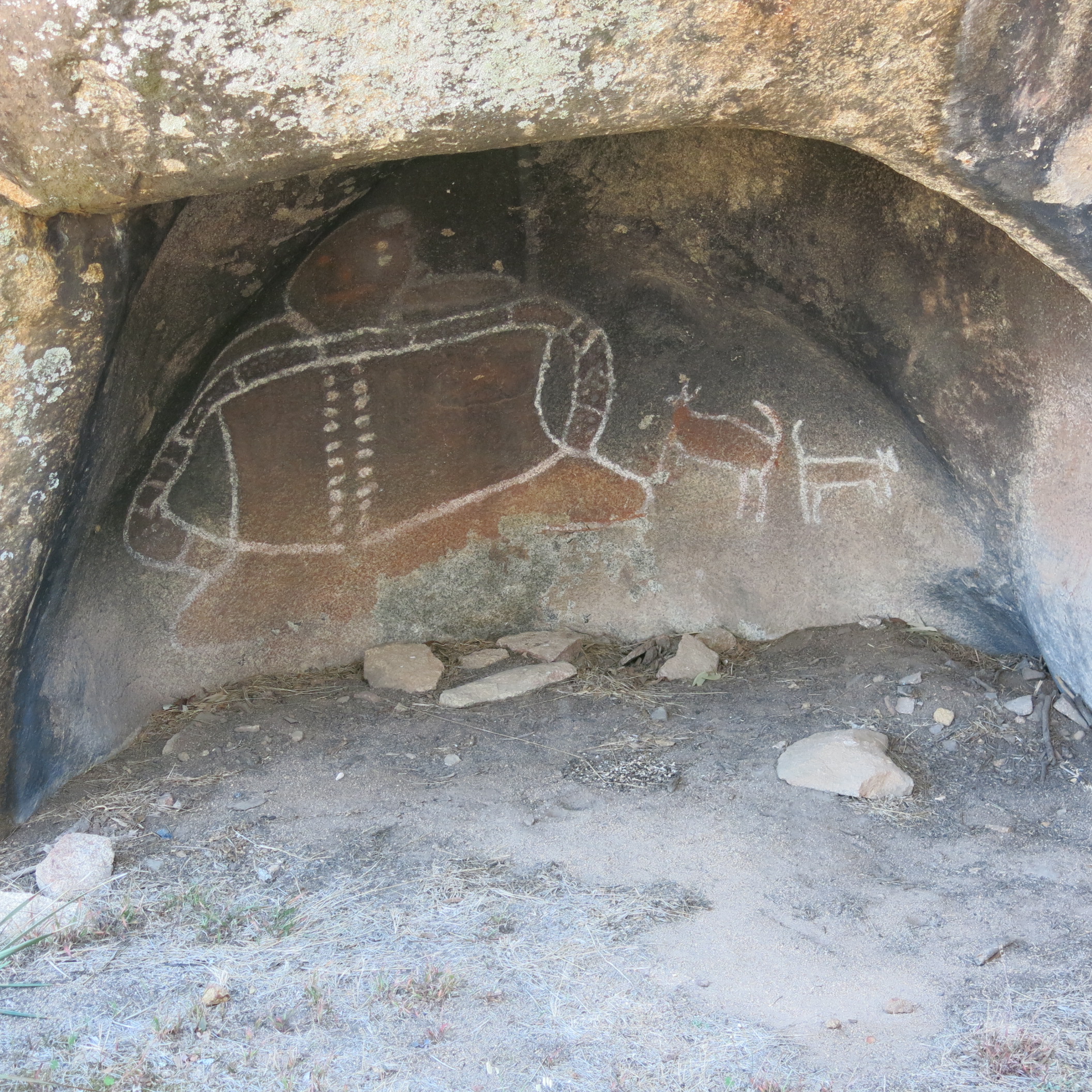     Photo: R. Barz 2018